Name:						 Period:		 Job 16 Absolute Value and Transformations Students can identify the effect of replacing f(x) by f(x) + k, kf(x), f(kx), and f(x + k) for specific values of k (both positive and negative).  Students can find the value of k given the graphs.  Students will experiment with cases and illustrate an explanation of the effects on the graph using technology (IF-BF.B.3)  To begin, use your calculator to complete the table and graph 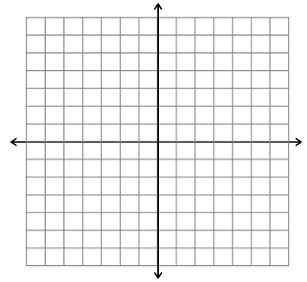 Complete the following and compare the graphs to the basic absolute value graph from number 1 above. Graph  Using your own words and complete sentences, describe what happened to the basic absolute value graph when the coefficient was a fraction._____________________________________________________________________________________________Using your own words and a complete sentence, describe how adding a number outside the absolute value changes the graph. 																										______Using what you just came up with from question 9, in your own words and complete sentences, describe how subtracting a number outside the absolute value might change the graph. (If you need help, use your calculator to graph  and compare the differences)																							______________________________________________________________________________________Using your own words and a complete sentence, describe how adding a number inside the absolute value changes the graph. 																													Using what you just came up with from question 13, in your own words and complete sentences describe how subtracting a number inside the absolute value might change the graph. (If you need help, use your calculator to graph  and compare the differences)																							Graph the following:18.   Determine the equations for the following graphs.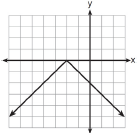 xy